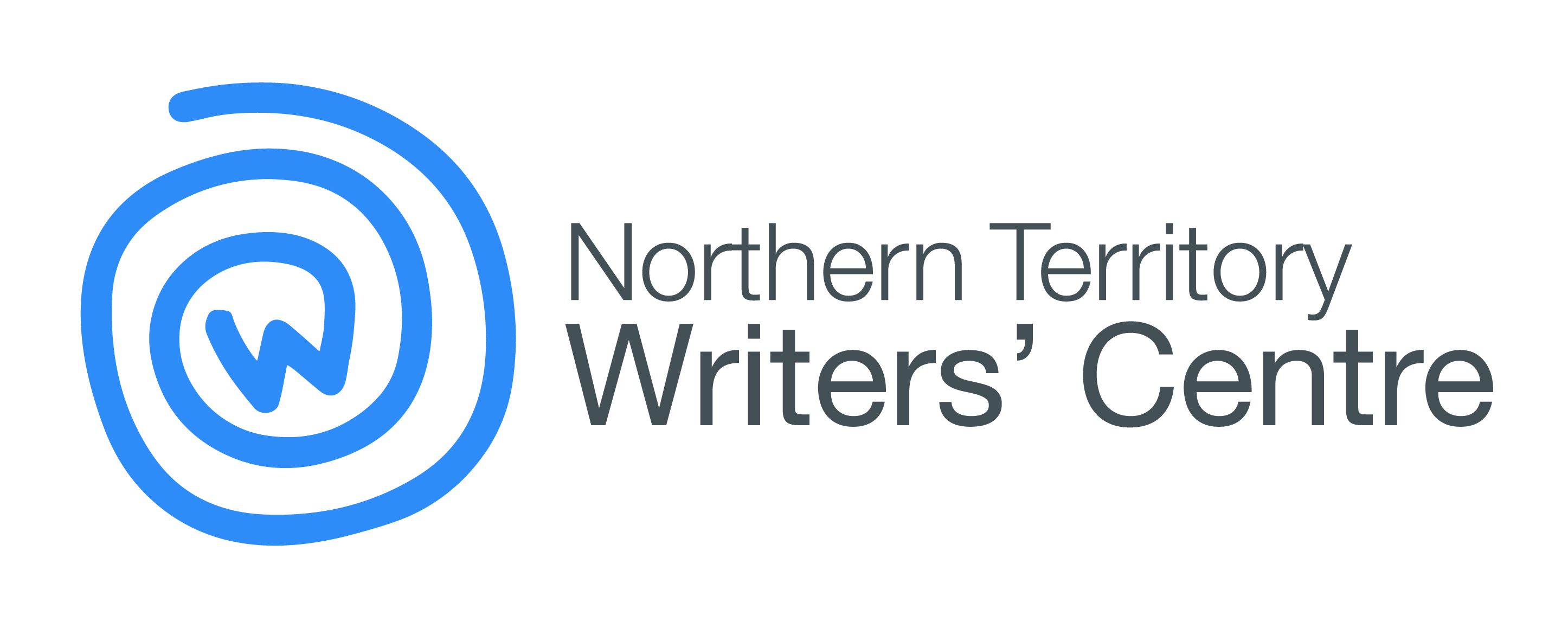 PROXY FORMAnnual General Meeting 2021I, ____________________________________________________________of ____________________________________________________________being a financial member of the NT Writers’ Centre Inc, hereby appointName: ________________________________________________________being a financial member of the NT Writers’ Centre Inc, as my Proxy to attend for me and to vote for me and on my behalf at the Annual General Meeting of the Centre to be held on 27 April, 2021 and any adjournment of that meeting.Signature: _____________________________________________________Date: _________________________________________________________The completed form can be emailed to the NT Writers’ Centre on executive@ntwriters.com.au by 10am on Monday 26 April 2021The form can be presented by the appointed proxy at the AGM when proxies are called for.